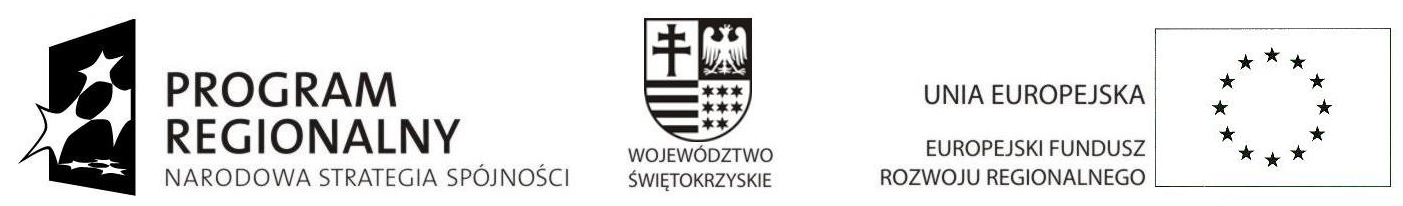 … dla rozwoju Województwa Świętokrzyskiego...Informacja o rozeznaniu rynku w sprawie udzielenia zamówienia  publicznego 
o wartości nie przekraczającej równowartości 14 000 EURO				 na pełnienie nadzoru  nad realizacją zadania pn
„ Przebudowa i modernizacja oczyszczalni ścieków w Chmielniku” realizowanego ze środków Europejskiego Funduszu Rozwoju Regionalnego w ramach  Regionalnego Programu Operacyjnego Województwa Świętokrzyskiego na lata 2007-2013Gmina  Chmielnik informuje, że na usługę Inspektora Nadzoru inwestorskiego dla w.w zadania  wpłynęło  8 ofert złożonych przez:Uzasadnienie wyboruPo zakończeniu procedury naboru, najkorzystniejszą ofertę z na usługę inspektora nadzoru nad realizacja zadania  pn. „ Przebudowa i modernizacja oczyszczalni ścieków w Chmielniku”złożył Pan Dariusz Winiarski zamieszkały w Staszowie  ul. Langiewicza 13/55. Wymieniony wykonawca, zgodnie z warunkami określonymi w ogłoszeniu z dnia 05.03.2013 złożył najkorzystniejszą ofertę cenową.						BURMISTRZ/-/Jarosław ZatorskiNumer ofertyFirma (nazwa) lub nazwisko oraz
adres wykonawcyCena brutto1. P.P.U.H. „VITARO” Wojciech Jędrzejczyk Dziepółć 3,97-500 Radomsko55 350,002.Zakład Obsługi Inwestycji EKO INWEST               Krystyna Wiorek
25-112 Kielce, ul. Wapiennikowa 19 A53 751,003.CORNER Arkadiusz Narożnik 
ul. Botewa C.4b lok.72  03-127 Warszawa54 981,004.Czesław Tarapata Piotrkowice, ul. Krasickiego 2
26-020 Chmielnik50 999,005.P.H-U.  REM-BUD Stefan Mazur 
ul. Chabrowa 3/14, 21-040 Świdnik53 997,006.USŁUGI –TECHNIKA „NOVIST” inż. Jacek Rybczyński  25-124 Kielce, ul. Sobieskiego 4554 120,007. DARWIN Dariusz Winiarski ul. Langiewicza 13/55,
 28-200 Staszów48 000,008.KNK BUDOWNICTWO Zbigniew Gajos   
25-346 Kielce, ul. Zagórska 17152 800,00